Перечень документов для работы в школьной бригаде:Ксерокопия паспорта (1,2 страница) – 2 экз.Ксерокопия страхового свидетельства – 2 экзВыписка из л/с пластиковой карты – 2 экз.Ксерокопия  трудовой книжки – 2 экз.Мед.справка форма №086/уКсерокопия ИНН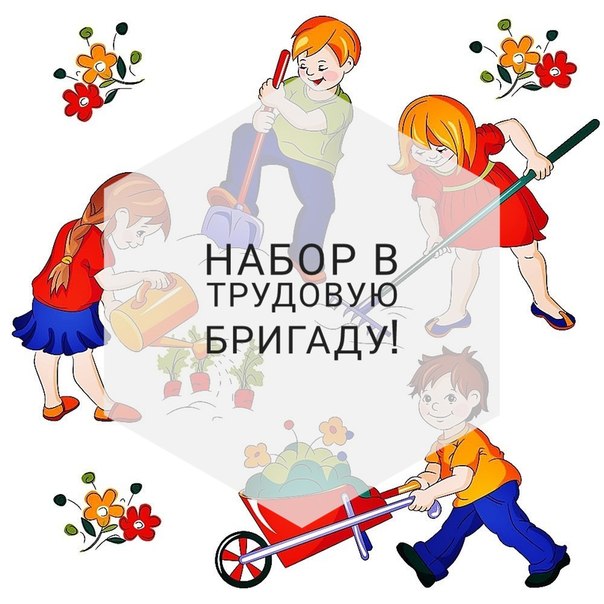 